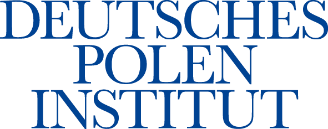 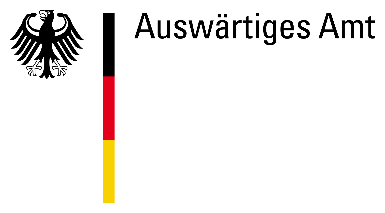 Internationale Konferenz Ein Jahrhundert deutsche Polenpolitik (1918-2018)Tradition – Zivilisationsbruch – Verständigung – PartnerschaftBerlin, 15. bis 16. November 2018Auswärtiges AmtBitte ausfüllen und einsenden (E-Mail, Fax, Post) an:Deutsches Polen-Institut, Residenzschloss, Marktplatz 15, 64283 Darmstadtinfo@dpi-da.de |Fax: 06151/4202-10(Sie können die Angaben auch in eine E-Mail kopieren)ANMELDUNG(Ihre Anmeldung ist verbindlich)Nachname		     Vorname		     Titel			     Funktion/Institution	     Adresse		     E-Mail			     	Ich möchte an der Veranstaltung mit dem deutschen Außenminister und der Diskussion von Zukunftsszenarien am 15. November 2018 ab 15 Uhr teilnehmen.		Ich möchte an der Konferenz am 16. November ganztägig  (9-18.30 Uhr) teilnehmen.	Ich möchte an der Konferenz am 16. November 2018 vormittags (9-13.30 Uhr) teilnehmen.	Ich möchte an der Konferenz am 16. November 2018 nachmittags (13.30-18.30 Uhr) teilnehmen.